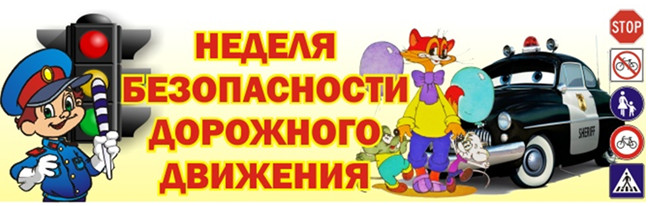 С 17 мая 2021 года стартует «Глобальная неделя дорожной безопасности» на дорогах г. Н. НовгородаС 17 по 23 мая 2021 года на дорогах областного центра стартует  «Глобальная неделя дорожной безопасности», цель которой  - повышения  безопасности  дорожного  движения  с  участием пешеходов,  водителей    вело-, мототранспорта,  в  том  числе  с  участием  детей, а также активизация   информационно - разъяснительной   и   контрольно-надзорной деятельности в области обеспечения безопасности на дороге всех участников дорожного движения.Обстановка с детским дорожно-транспортным травматизмом на территории г. Н. Новгорода остается сложной. С начала года  зафиксирован значительный рост дорожных аварий с участием детей и подростков – на 28% (с 43 до 55 случаев), в которых 62 ребенка пострадало и 1 – трехлетний ребенок погиб. По собственной неосторожности 13 подростков получили телесные повреждения в результате дорожных аварий.Госавтоинспекция г. Н. Новгорода рекомендует родителям, имеющих несовершеннолетних детей  в преддверии летних школьных каникул регулярно проводить с детьми беседы о соблюдении мер  дорожной безопасности при управлении вело, мототранспортом, средствами индивидуальной мобильности, а также напомнить правила поведения детей на дороге и в транспорте.     Для маленьких участников дорожного движения основным и самым эффективным средством защиты от получения травм в результате дорожно-транспортных происшествиях в автомобиле  является детское удерживающие устройство,  сконструированное с учетом всех особенностей детского организма, индивидуально подобранное по росту и весу ребенка и, наконец, правильно установленное в машине. Правила дорожного движения обязывают водителей использовать специальные удерживающие устройства при перевозке в салоне автомобиля детей в возрасте до 12 лет. И это – не прихоть, а жизненно необходимое условие. Уважаемые родители, помните, что жизнь и здоровье ребенка в салоне автомобиля целиком и полностью зависит от человека, сидящего за рулем. Берегите себя и своих детей!